Caratteristiche della popolazione di ……………… 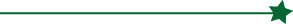 Le caratteristiche della popolazione di un territorio sono importanti per capire come si svolge la vita della città, quali sono le condizioni in cui si cresce, si studia, si lavora. Tutto questo è importantissimo per studiare il legame fra l’ambiente e la salute.QUI COPIARE E INCOLLARE LE INFORMAZIONI OTTENUTE SELEZIONANDO I TEMATISMI NELLA SEZIONE “TERRITORIO” QUALI “POPOLAZIONE, REDDITO, DISOCCUPAZIONE, DISEGUAGLIANZE”, ECC.RICORDA CHE E’ POSSIBILE ACCEDERE A QUESTE INFORMAZIONI ANCHE DAL BOTTONE “SCUOLE > MISURE”: SELEZIONANDO IL COMUNE E LA SCUOLA ACCEDERETE A UNA SCHEDA DOVE SONO RIASSUNTE TUTTE QUESTE INFORMAZIONI.ES.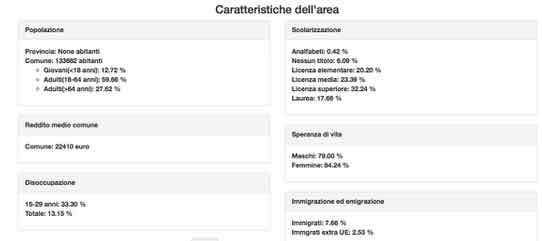 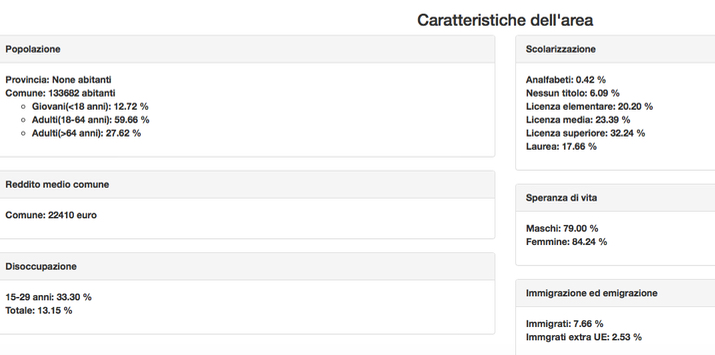 